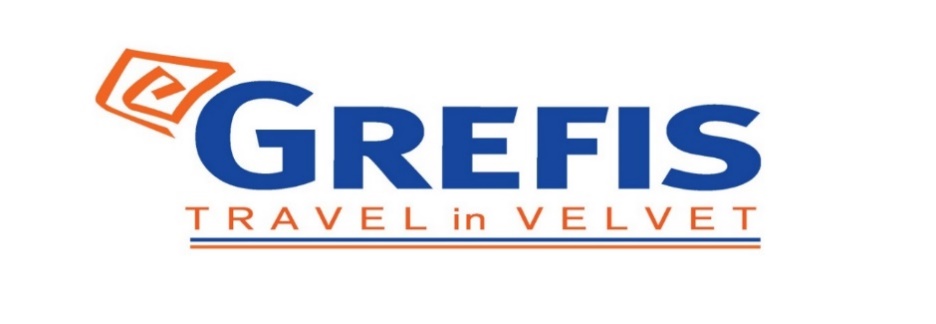                                          Μητροπόλεως 26-28, (8οςόρ. )                                      Αθήνα 105 63                                    Τηλέφωνο: 210 3315621                                Φαξ: 210 3315623 – 4                    Email: info@grefis.grΔΙΑΚΟΠΕΣ ΣΤΗ ΡΟΔΟ - 7 ή 14 ημέρες αεροπορικώςΑναχωρήσεις:19,25,28 Ιουνίου & 2,5,9,12,16,19,23,26,30 Ιουλίου &02,06,09,13,16,20,23,27,30 Αυγούστου & 3,06,10,13,17 Σεπτεμβρίου ‘21ΠΡΟΤΑΣΕΙΣ ΓΙΑ ΝΑ ΑΠΟΛΑΥΣΕΤΕ ΤΙΣ ΔΙΑΚΟΠΕΣ ΣΤΟ ΝΗΣΙ ΤΩΝ ΙΠΠΟΤΩΝ:#Tip1 Νυχτερινές βόλτες στα μεσαιωνικά σοκάκια της πόλης.#Tip2 Επισκεφτείτε τη Λίνδο.#Tip3 Επισκεφτείτε την Κοιλάδα των Πεταλούδων.#Tip4 Κάντε τον πιο ωραίο περίπατο στην Τάφρο.#Tip5 Μονοήμερη εξόρμηση στη Σύμη.#Tip6 Μονοήμερη εξόρμηση στην Χάλκη.#Tip7 Μονοήμερη εξόρμηση στο Καστελόριζο.#Tip8 Επισκεφτείτε το Παλάτι του Μεγάλου Μαγίστρου.#Tip9 Μπάνιο στην παραλία Τσαμπίκα.#Tip10Επισκεφτείτε τις πηγές Καλλιθέας.#Tip11Καθίστε μέσα στο βράχο του Oasis Beach Bar.#Tip12Μπάνιο στην παραλία Άντονι Κουίν.#Tip13Γευματίστε στο «Λημέρι του Ληστή».#Tip14Γευματίστε στην «Παράγκα» στο χωριό Απόλλωνα.7ημ: Agla Hotel 4* City CenterΤιμή κατ’ άτομο σε δίκλινο :                          395€                      Τιμή σε μονόκλινο :                                         485€               Παιδική τιμή σε τρίκλινο (Μέχρι 12 ετών):345€        Επιβάρυνση Ημιδιατροφής                             90€14ημ: Agla Hotel 4* City CenterΤιμή κατ’ άτομο σε δίκλινο :                           585€                      Τιμή σε μονόκλινο :                                          780€               Παιδική τιμή σε τρίκλινο (Μέχρι 12 ετών): 495€        Επιβάρυνση Ημιδιατροφής                            195€Περιλαμβάνονται:Αεροπορικά εισιτήρια οικονομικής θέσης με τη Sky Express. Διαμονή (6) ή (13) διανυκτερεύσεων ανάλογα με την επιλογή σας, στο ξενοδοχείο AglaHotel 4* στην πόλη της Ρόδου.Καθημερινά πρωινό μπουφέ.Αποσκευή έως 20 κιλά.Χειραποσκευή έως 8 κιλά.Δημοτικοί φόροι ξενοδοχείων.Μεταφορά από το Αεροδρόμιο στο ξενοδοχείο.Ασφάλεια αστικής/επαγγελματικής ευθύνης.Φ.Π.Α.Δεν περιλαμβάνονται:Ό,τι ρητά αναφέρεται ως προαιρετικό ή προτεινόμενο. Είσοδοι σε μουσεία, αρχαιολογικούς χώρους, θεάματα και γενικά όπου απαιτείται.Δημοτικοί φόροι ξενοδοχείων 9,5€.Πτήσεις:GQ 280 ΑΘΗΝΑ – ΡΟΔΟΣ   07.45 - 08.45GQ 285 ΡΟΔΟΣ ΑΘΗΝΑ      21.15 - 22.15 Σημείωση:ΜΕΤΑΚΙΝΗΣΕΙΣ ΣΤΗΝ ΕΛΛΑΔΑΟΔΗΓΙΕΣ ΠΡΟΣ ΕΠΙΒΑΤΕΣ ΠΤΗΣΕΩΝ ΚΑΙ ΑΚΤΟΠΛΟΙΚΩΝ ΜΕΤΑΚΙΝΗΣΕΩΝ
ΣΕ ΝΗΣΙΩΤΙΚΟΥΣ ΠΡΟΟΡΙΣΜΟΥΣΑπό τις 14/05/2021 επιτρέπονται οι διαπεριφερειακές μετακινήσεις και έχει ανοίξει επίσημα ο τουρισμός.
Όποιος επιθυμεί να ταξιδέψει προς και από τα νησιά (με εξαίρεση τη Λευκάδα και την Εύβοια), θα πρέπει να διαθέτει ένα από τα κάτωθι:
Πιστοποιητικό εμβολιασμού (14 ημερών μετά την ολοκλήρωση του εμβολιασμού)
• ή ΑρνητικόPCRtest 72 ωρών
• ή Τεστ ταχείας ανίχνευσης αντιγόνου COVID-19 (rapid test) 24 ωρών
• ή Self test 24 ωρών
•ή Απόδειξη ανάρρωσης από τον COVID-19, που ισχύει δύο μήνες μετά το θετικό τεστ PCR ή Antigen έως 9 μήνες.
Ο έλεγχος των παραπάνω θα πραγματοποιείται υποχρεωτικά από τις ακτοπλοϊκές/αεροπορικές εταιρίες επί τόπου, και υπόχρεοι είναι όλοι οι ημεδαποί και αλλοδαποί ταξιδιώτες ηλικίας άνω των 5 ετών.